YS前  言本文件按照GB/T 1.1-2020 《标准化工作导则 第1部份：标准化文件的结构和起草规则》的规定起草 。请注意本文件的某些内容可能涉及专利。本文件的发布机构不承担识别专利的责任。本文件由全国有色金属标准化技术委员会（SAC/TC 243）提出并归口。本文件负责起草单位：广西中伟新能源科技有限公司、中伟新材料股份有限公司、广东邦普循环科技有限公司、金川集团股份有限公司、浙江华友钴业股份有限公司、贵州中伟资源循环产业发展有限公司。本文件主要起草人：镍冶炼企业废水循环利用技术规范1  范围本文件规定了镍冶炼企业废水循环利用技术规范的术语和定义，总体要求，废水来源和处理回用工艺、废水循环利用水质控制与技术要求、废水循环利用管理。本文件适用于镍原矿冶炼、镍中间品及镍再生品冶炼企业。2  规范性引用文件下列文件对于本文件的应用是必不可少的。凡是注日期的引用文件，仅所注日期的版本适用于本文件。凡是不注日期的引用文件，其最新版本（包括所有的修改单）适用于本文件。GB 1576      工业锅炉水质GB/T 5750    生活饮用水标准检验方法GB/T 6276.1  水质 总碱度的测定 容量法GB/T 6920    水质 pH的测定 玻璃电极法GB/T 7478    水质 铵的测定 蒸馏和滴定法GB/T 7477    水质 钙和镁总量的测定 EDTA滴定法GB/T 7488    水质 五日生化需氧量（BOD5）的测定 稀释与接种法GB/T 7494    水质 阴离子表面活性剂的测定亚甲蓝分光光度法GB/T 11893   水质 总磷的测定 钼酸铵分光光度法GB/T 11896   水质 氯化物的测定 硝酸银滴定法GB/T 11899   水质 硫酸盐的测定 重量法GB/T 11901   水质 悬浮物的测定 重量法GB/T 11903   水质 色度的测定 稀释倍数法GB/T 11911   水质 铁、锰的测定 火焰原子吸收分光光度法GB/T 11914   水质 化学需氧量的测定 重铬酸钾法GB/T 13200   水质 浊度的测定 比浊法GB/T 16633   水质 二氧化硅的测定 分光光度法GB 18918     城镇污水处理厂污染物排放标准GB/T 16488   水质 石油类和动植物油的测定 红外光度法GB/T 50050   工业循环用水和冷却水处理设计规范HJ 537       水质 氨氮的测定蒸馏-中和滴定法3  术语和定义国标GB/T 27678-2011及下列术语和定义适用于本文件。 3.1  镍冶炼废水 nickel smelting wastewater镍冶炼生产过程中产生的各种受污染的生产废水。4  总体要求4.1  镍冶炼废水循环利用技术应按清洁生产的原则，通过分类收集、分质处理、梯级回用，实现源头控制、过程管理，提高水的循环利用率，工业用水重复利用率应符合国内清洁生产先进水平。4.2  镍冶炼废水循环利用技术应与生产工艺合理配套，并采用先进适用、安全可靠的处理工艺，使废水处理后能够达到各回用工序的水质要求。4.3  镍冶炼企业应制定环境风险预案，配备事故池等完善的环境风险防范设施，储备充足的风险防范物质。5  废水来源及处理回用工艺5.1  生产硫酸镍废水中主要的污染物为重金属离子、酸、氟化物、氯化物等，企业宜根据生产车间产生的废水水质特点，选择先进实用的废水处理回用工艺，实现废水循环利用。表1 生产硫酸镍废水主要来源、处理工艺及回用去向其废水来源、主要处理工艺及回用去向见表1。5.2 各生产用水单元处理回用工艺流程5.2.1  湿法收尘废水及冲渣废水经沉淀后可直接循环使用，处理工艺及回用流程见下图1和图2。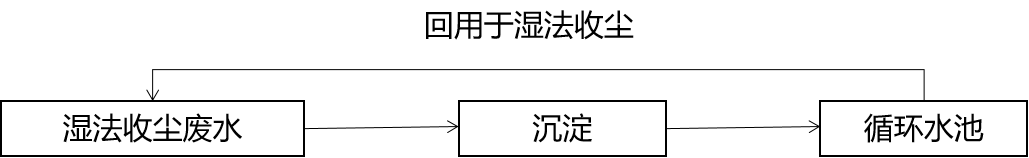 图 1 湿法收尘废水处理及回用流程图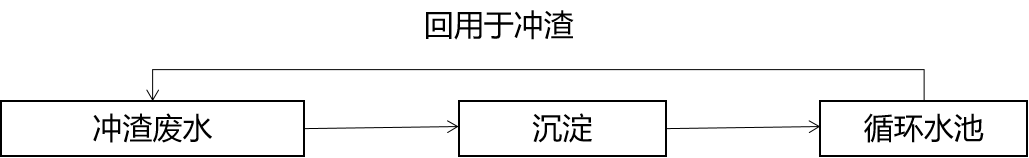 图 2 湿法冲渣废水处理及回用流程图5.2.2  镍火法冶炼主要是设备冷却水，冶炼炉窑等设备产生的冷却水经冷却后可直接循环使用，回用流程见下图3。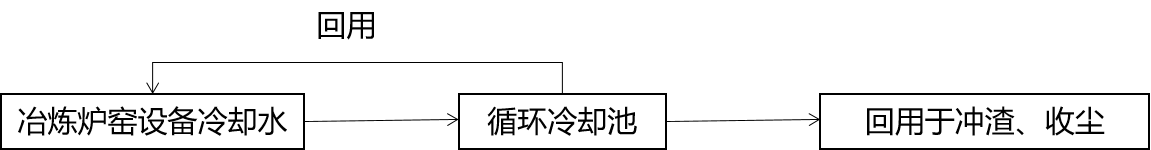 图 3 炉窑设备冷却水处理及回用流程图5.2.3  镍湿法冶炼废水主要分为MHP系废水、氯系废水、硫酸铵镁系废水，经处理后可得到纯水，循环至车间使用，处理工艺及回用流程见下图4。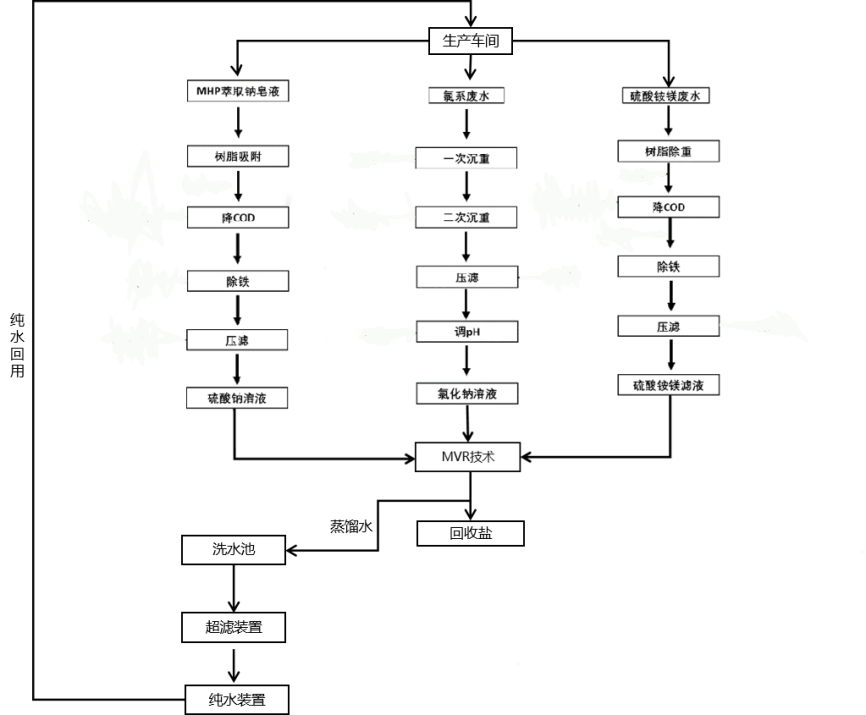 图 4 镍湿法冶炼处理及回用流程图5.2.4  湿法工艺废水经沉淀后可直接循环使用，处理工艺及回用流程见下图5。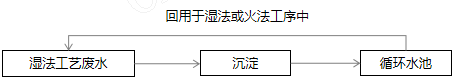 图 5 湿法工艺废水处理及回用流程图6  废水循环利用水质控制及技术要求6.1  镍、钴冶炼废水经处理后应采用分质回用方式循环利用，以提高废水循环利用率。废水经处理后产出的再生水用作不同类别的工业用水水源时，其水质基本控制指标限值应满足表2要求。表2 再生水水质标准6.2  当再生水用作设备冷却时，循环冷却水系统监测管理按照GB/T 50050的规定执行。6.3  检测分析方法按表3或国家认定的替代方法、等效方法执行。如有争议时，则按本文件执行。表3 检测分析方法表7  废水循环利用管理7.1 企业废水循环利用应建立规章制度、岗位操作规程和质量管理等文件，加强操作管理。7.2 企业应建立应急响应机制，定期对岗位人员进行相关培训、演练和考核。对重大污染事件的发生具有相应的预案和补救措施，并配置报警系统和应急处理装置，做出及时有效的反应。7.3 废水处理及回用应设置相关检测设施，以保证废水处理系统安全可靠，连续稳定运行，并达到回用水质要求。7.4 废水处理设施出水未能达到回用水质要求，可将出水返回至调节池或事故水池，并根据实际情况及时调整工艺运行参数。7.5 对于废水处理设施产生的硫化渣、中和渣等固体废物，企业应按国家相关规定。来源来源处理工艺污染物种类回用去向含重金属生产废水湿法收尘废水沉淀悬浮物、重金属离子等在湿法收尘工序中循环使用含重金属生产废水冲渣废水沉淀悬浮物、重金属离子等在冲渣工序中循环使用含重金属生产废水冶炼炉窑设备冷却水冷却后循环使用盐可用于收尘、冲渣等含重金属生产废水生产硫酸镍废水树脂吸附-降COD-除铁-压滤-MVR技术悬浮物、重金属离子等纯水回用至车间含重金属生产废水湿法工艺废水沉淀悬浮物、重金属离子等在湿法或火法工序中循环使用控制项目洗涤用水锅炉补给水工艺用水pH值6.5-9.06.5-8.56.5-9.0悬浮物(SS) (mg/L) ≤30—30浊度（NTU）≤—55色度（度）≤303030生化需氧量（BOD5）（mg/L）≤301010化学需氧量（CODcr（mg/L）) ≤—6060铁(mg/L) ≤0.30.30.5锰(mg/L) ≤0.10.10.2氯离子(mg/L)≤250250250二氧化硅（SiO2） ≤—3030总硬度（以CaCO3计/mg/L） ≤450450450总碱度（以CaCO3计mg/L） ≤350350350硫酸盐(mg/L) ≤250250250胺氮（以N计mg/L）≤—1010总磷（以P计mg/L）≤—11溶解性总固体（mg/L）≤100010001000石油类（mg/L）≤—11阴离子表面活性剂（mg/L）≤—0.50.5余氯②（mg/L）≥0.050.050.05粪大肠菌群（个/L）≤200020002000序号项目测定方法方法来源1pH值玻璃电极法GB/T69202悬浮物（SS）重量法GB/T119013浊度比浊法GB/T132004色度稀释倍数法GB/T119035生化需氧量（BOD5）稀释与接种法GB/T74886化学需氧量（CODCr）重铬酸钾法GB/T119147铁火焰原子吸收分光光度法GB/T119118锰火焰原子吸收分光光度法GB/T119119氯化物硝酸银滴定法GB/T1189610二氧化硅分光光度法GB/T1663311总硬度乙二胺四乙酸二钠滴定法GB/T747712总碱度容量法GB/T6276.113硫酸盐重量法GB/T1189914胺氮蒸馏和滴定法GB/T747815总磷钼酸铵分光光度法GB/T1189316溶解性总固体重量法（建议温度为180℃±1℃）GB/T575017石油类红外光度法GB/T1648818阴离子表面活性剂亚甲蓝分光光度法GB/T749419余氯邻联甲本铵比色法GB/T575020粪大肠菌群多管发酵法、滤膜法GB/T5750